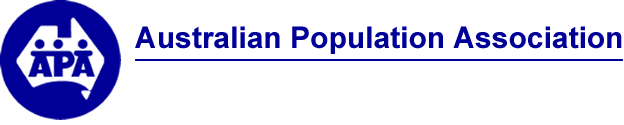 2019 W.D. BORRIE PRIZEFor the best student paper on a population-related topic Rules and Procedures To submit an entry to the Borrie Prize, applicants must send their paper with a completed entry form (on page 3 of this document) by email or post to the Secretary of the Australian Population Association (contact details are provided on page 2).Entries close 11.59pm Monday, 24 February 2019 Australian Eastern Daylight Time. There are three prize categories: Undergraduate for which the prize is $500 and a certificate; Honours/Masters/GradDip, $600 and a certificate; and PhD, $700 and a certificate. The paper shall be on a population-related topic of the applicant’s choice. Coverage is not restricted geographically – papers can be related to the population of any nation(s), sub-national area or the world. Review articles, essays, and papers reporting empirical analyses are all welcome.  Whole dissertations are not encouraged for submission.   The applicant must have been an enrolled student in an Australian or New Zealand tertiary institution in 2019. However, it is not necessary to be a student at the time of submitting an entry. All entries must be the applicant’s own work. Papers that are the result of collaboration between the applicant and another person such as a supervisor to the extent that the other person is entitled to co-authorship are not eligible. Revision of a paper to take account of comments made by an instructor when marking or providing supervision is permissible. Previously winning papers or new versions of winning papers may not be resubmitted for the Borrie Prize. Papers should not have been subject to formal review by or on behalf of an editor of a book, journal or working paper series at the time of entry for the Borrie Prize. There is no set word limit. However papers will usually be 2,000–8,000 words, about the same length as journal article.  Excessively long entries are discouraged.   Applicants may submit as many entries as they wish. Each entry must be accompanied by a separate entry form. Applicants should submit an electronic copy of their paper or one hard copy. The entry form is to be submitted as a separate electronic file or paper-clipped to the hard copy. Papers should be submitted as A4 size pages, with double spacing and a 12-point typeface. Standard conventions for a principal journal in the candidate’s field should be followed for referencing, labelling tables and so forth. The author’s name or other identifying information must not appear anywhere in the paper. The first page must include the paper title and an abstract (200-word maximum). The Australian Population Association shall appoint each year a panel of at least two persons to judge the papers. The panel’s decision is final and if, in the opinion of the judges, no entry in a category is of sufficiently high standard to justify a prize, the panel may decide not to award a prize. Applicants will receive email notification on receipt of their papers and will be advised of the winners in 2020. Candidates should retain a copy of submitted papers, as entries will not be returned. Winning papers may be published on the APA website. The judges will release a joint statement specifying why the winning papers were chosen. Papers will be assessed on the following criteria: definition and justification of the topic and/or problem within the broader context;understanding of the topic, including use of appropriate references; inclusion of appropriate population material and description of population implications; analysis of key issues; presentation of argument, discussion and conclusion; level of scholarship, originality and/or contribution to knowledge; clarity of writing and structure; and accuracy, completeness and consistency in presentation and referencing. Please contact the Secretary of the Australian Population Association if you have any questions or issues.Contact details for submitting entries and directing questions: James O’DonnellSecretary, Australian Population AssociationEmail: secretary@apa.org.au  Postal address: School of Demography, The Australian National University, 9 Fellows Rd, Acton ACT 2601                                                   2019 W.D. BORRIE PRIZE ENTRY FORM NAME OF STUDENT ....................................................................................................... CONTACT ADDRESS...................................................................................................... ......................................................................................................................................... CONTACT TELEPHONE NUMBER(S)............................................................................. CONTACT EMAIL............................................................................................................. TITLE OF PAPER............................................................................................................. .......................................................................................................................................... CATEGORY BEING ENTERED (tick) A. Undergraduate….. B. Honours/Masters/GradDip….. C. PhD….. TITLE OF UNIT/COURSE OR DEGREE UNDERTAKEN IN 2019 FOR WHICH THE PAPER WAS PREPARED .......................................................................................................................................... YEAR OR LEVEL IN 2019 ............................ DEPARTMENT/FACULTY/SCHOOL AND INSTITUTION IN 2019 .......................................................................................................................................... PRINCIPAL LECTURER OR SUPERVISOR IN THE UNIT, COURSE OR DEGREE .......................................................................................................................................... I declare that I have read the Rules and Procedures of the Borrie Prize and agree to abide by them. The paper I am submitting is my own work; there is no one whose intellectual contribution is sufficient to warrant co-authorship. This paper has not been published and has not been submitted for publication at the time of entry. Signature ......................................................... Date ..................................................... Entries close 24 February 2020.Submit your paper along with this entry form to: James O’DonnellSecretary, Australian Population AssociationEmail: secretary@apa.org.au  Postal address: School of Demography, The Australian National University, 9 Fellows Rd, Acton ACT 2601                                                   ABN 61 375 675 377 www.apa.org.au W.D. (MICK) BORRIE, 1913–2000 Always known as 'Mick', Wilfred David Borrie was Australia's first full-time academic researcher in population studies. He, and the team he built up at the Australian National University (ANU) from 1951 onwards, made Australia's name well known throughout the world for high-quality work on population trends and policies in Australia, the Pacific, Asia, Europe, North America and other parts of the world. Borrie himself wrote in most of these areas, including an important book in 1970 on The Growth and Control of World Population. Born in New Zealand in 1913 and educated at Otago and Cambridge universities, Borrie came to Sydney in 1941. After teaching social history in Sydney University, he joined the very new ANU in 1948 as staff member in charge of population studies. He remained Professor of Demography until retirement in 1978, his being the first Chair of Demography anywhere in the world. Later, keen to extend population studies throughout Australia, he encouraged the formation of the Australian Population Association in 1980. He remained its patron until he died. Mick Borrie's remarkable energy, together with his gift for choosing competent colleagues and assistants, led to a great output of publications. Either alone, or as principal author, he produced 15 books and 163 articles or reports. His last book was published in 1993 when he was more than 80. Adapted from Price, C.A. 2000. ‘Obituary. Wilfred David (Mick) Borrie, CBE, 1913–2000’, Journal of Population Research, 17(1): v–vi. HISTORY OF THE W.D. BORRIE PRIZE The Australian Population Association Prize was instituted in 1984 for the ‘best undergraduate essay on a population-related topic’. The purpose of the Prize was to ‘encourage interest in population-related studies among undergraduates at Australian tertiary institutions and to inform them of the Association and its aims’. The first Prize was awarded in 1985 to Horst Posselt—later Director of Family and Community Statistics at the Australian Bureau of Statistics—for his paper on ‘Mortality and marital status’. In 1986 the winning paper was ‘Who were the female convicts?’, by Deborah Oxley, who went on to write Convict Maids: The Forced Migration of Women to Australia (Cambridge University Press, 1997). In 1987 the Prize was renamed for the patron of the Australian Population Association, Emeritus Professor Borrie. The postgraduate category was added in 1988, and entry was extended to New Zealand students in 2009. Since its inception, the Prize has been awarded to around 40 students, many of whom now have successful careers in population-related fields.3